.Intro: 32 countsSec1: R SIDE WITH HIPS ROLL - L TOUCH WITH HIPS PUSH - L SIDE WITH HIPS ROLL - R TOUCH WITH HIPS PUSH - ROCK BACK RECOVER - KICK BALL CROSSSec2: SIDE - TOGETHER - FWD SHUFFLE - BRUSH - TOUCH - BUMP HIPSSec3: FWD PIVOT 1/4 L - FWD SHUFFLE - SIDE - TOUCH BEHIND - SIDE - TOUCH BEHINDSec4: 1/4 L FWD - 1/2 L TOGETHER - 1/4 L CHASSE - FWD PIVOT 1/4 L. (x2)Tag1: At the end of wall 1 (3:00), wall 2 (6:00), wall 5 (3:00), wall 6 (6:00)SWIVELSTag2: At the end of wall 3 (9:00) & wall 10 (3:00) after Sec1Sec1: BUMP FWD - BUMP BACK - MAMBO 1/2 R - FWD SHUFFLESec2: BUMP FWD - BUMP BACK - MAMBO 1/2 R - FWD SHUFFLEHave Fun & Happy Dancing !!!Contact Nina Chen : nina.teach.dance@gmail.comLittle Love Song (小情歌) (zh)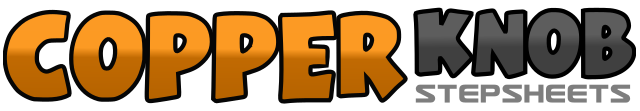 .......拍數:32牆數:4級數:Improver.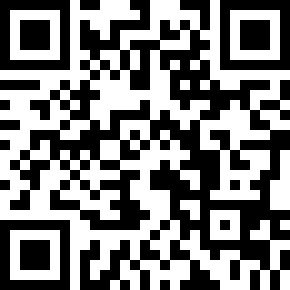 編舞者:Nina Chen (TW) - 2017年08月Nina Chen (TW) - 2017年08月Nina Chen (TW) - 2017年08月Nina Chen (TW) - 2017年08月Nina Chen (TW) - 2017年08月.音樂:Little Love Song (小情歌) - GeGe (格格)Little Love Song (小情歌) - GeGe (格格)Little Love Song (小情歌) - GeGe (格格)Little Love Song (小情歌) - GeGe (格格)Little Love Song (小情歌) - GeGe (格格)........1-2Step RF to R while rolling hips from L to R in a circle - Touch L toes to L while pushing hips to L3-4Step LF to L while rolling hips from R to L in a circle - Touch R toes to R while pushing hips to R5-6Rock RF behind LF - Recover onto LF7&8Kick RF diagonal fwd - Step RF beside LF - Cross LF over RF1-2右足右踏同時臀部由左至右畫圈 - 左足尖左點同時向左推臀3-4左足左踏同時臀部由右至左畫圈 - 右足尖右點同時向右推臀5-6右足後跨下沉 - 重心回左足7&8右足向右斜前方踢 - 右足回併踏 - 左足前跨1-2Step RF to R - Step LF beside RF3&4Fwd shuffle (R L R)5-6Brush LF fwd - Touch LF back7&8Bump hips (L R L)1-2右足右踏 - 左足併踏右足旁3&4前交換步 (右 左 右)5-6左足前刷 - 左足後點7-8推臀 (左 右 左)1-2Step RF fwd - Pivot 1/4 turn L (9:00) weight onto LF3&4Fwd shuffle (R L R)5-6Step LF to L - Touch RF behind LF7-8Step RF to R - Touch LF behind RF1-2右足前踏 - 向左踏轉 1/4 (9:00) 重心回左足3&4前交換步 (右 左 右)5-6左足左踏 - 右足後跨點7-8右足右踏 - 左足後跨點1-21/4 turn L (6:00) step LF fwd - 1/2 turn L (12:00) step RF beside LF3&41/4 turn L (9:00) step LF to L - Step RF beside LF - step LF to L5-6Step RF fwd - Pivot 1/4 turn L (6:00) weight onto LF7-8Step RF fwd - Pivot 1/4 turn L (3:00) weight onto LF1-2向左轉 1/4 (6:00) 左足前踏 - 向左轉 1/2 (12:00) 右足併踏左足旁3&4向左轉 1/4 (9:00) 左足左踏 - 右足併踏左足旁 -左足左踏5-6右足前踏 - 向左踏轉 1/4 (6:00) 重心回左足7-8右足前踏 - 向左踏轉 1/4 (3:00) 重心回左足1-2Swivels both heel out, Swivels both heel in to the center1-2旋轉腳跟開合1&2Step RF while fwd bump hips (R L R)3&4Step LF back while bump hips (L R L)5&6Rock RF fwd - Recover onto LF - 1/2 R step RF fwd7&8Fwd shuffle (L R L)1&2右足前踏並推臀 (右 左 右)3&4左足後踏並推臀 (左 右 左)5&6右足前下沉 - 重心回左足 - 向右轉 1/2 右足前踏7&8前交換步 (左 右 左)1&2Step RF fwd while bump hips (R L R)3&4Step LF back while bump hips (L R L)5&6Rock RF fwd - Recover onto LF - 1/2 R step RF fwd7&8Fwd shuffle (L R L)1&2右足前踏並推臀 (右 左 右)3&4左足後踏並推臀 (左 右 左)5&6右足前下沉 - 重心回左足 - 向右轉 1/2 右足前踏7&8前交換步 (左 右 左)